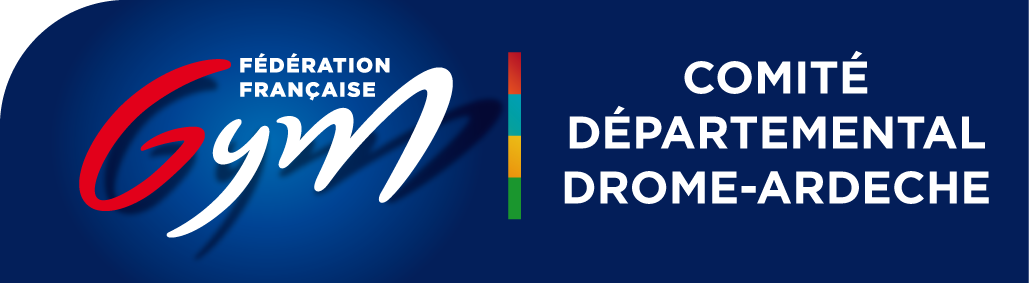 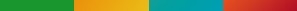 Intitulé du posteEntraîneur de gymnastique H/F pour public jeune et adulte, loisirs et compétitions.MissionsPréparation des séances en collaboration avec les autres entraîneurs.
Présence obligatoire aux compétitions les weekends et stages pendant les vacances scolaires.
Horaires
- lundi 18h/20h
- mercredi 13h30/19h30
- jeudi 18h/20h ou 21h si groupe adulte
- + 2 h/semaine de préparation de séances/administrative et si besoin le samedi matin (hors compétition).

SalaireSelon la convention collective du sport + mutuelle entreprise.

Poste disponible exclusivement aux candidats diplômés.• USC SECTION GYM
• Coordonnées : uscgymcrest.tresorier@hotmail.com